August 20, 2021Via Certified MailElizabeth P. CerviniThe Guarantee Company of North America USAOne Towne Square Suite 1470Southfield MI  48076						RE:	Bond Rider							SFE Energy Pennsylvania Inc.							A-2013-2353576Dear Ms. Cervini:	Please find under cover of this letter the updated financial instrument filed with the Commission on behalf of SFE Energy Pennsylvania Inc. because it is copies and not acceptable.The Commission requires a supplier to file an original bond, letter of credit, continuation certificate, amendment, or other financial instrument as part of a supplier’s licensing requirements under Section 2809(c) of the Pennsylvania Public Utility Code.  The enclosed financial instrument does not have a "wet ink" original signature or raised seal for the surety company.  Please file the corrected, originally signed and sealed security instrument with my office within 30 days of the date of this letter, preferably by overnight delivery. If you are unable to meet this deadline due to the ongoing pandemic emergency of COVID-19, please email Secretary Rosemary Chiavetta at rchiavetta@pa.gov.  Sincerely,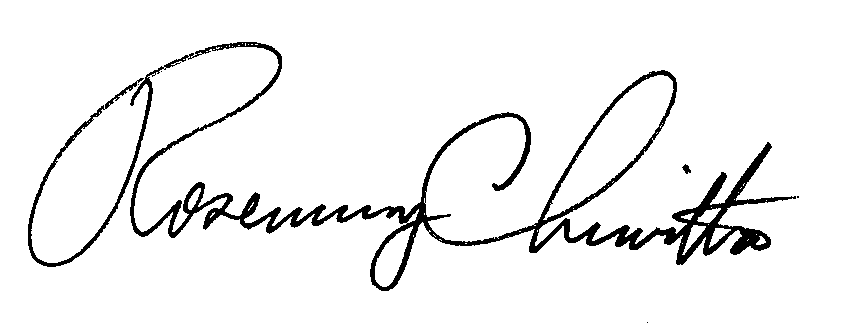 Rosemary ChiavettaSecretary of the CommissionRC: alwEnclosuresCC:	Jeff Donnelly	SFE Energy Pennsylvania Inc.	100 Milverton Drive Suite 608	Mississauga ON  L5R 4H1	(letter only by First Class Mail)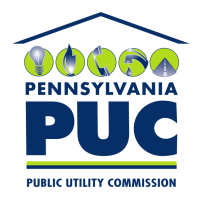  PUBLIC UTILITY COMMISSION400 NORTH STREET, KEYSTONE BUILDING, SECOND FLOORHARRISBURG, PENNSYLVANIA  17120IN REPLY PLEASE REFER TO OUR 